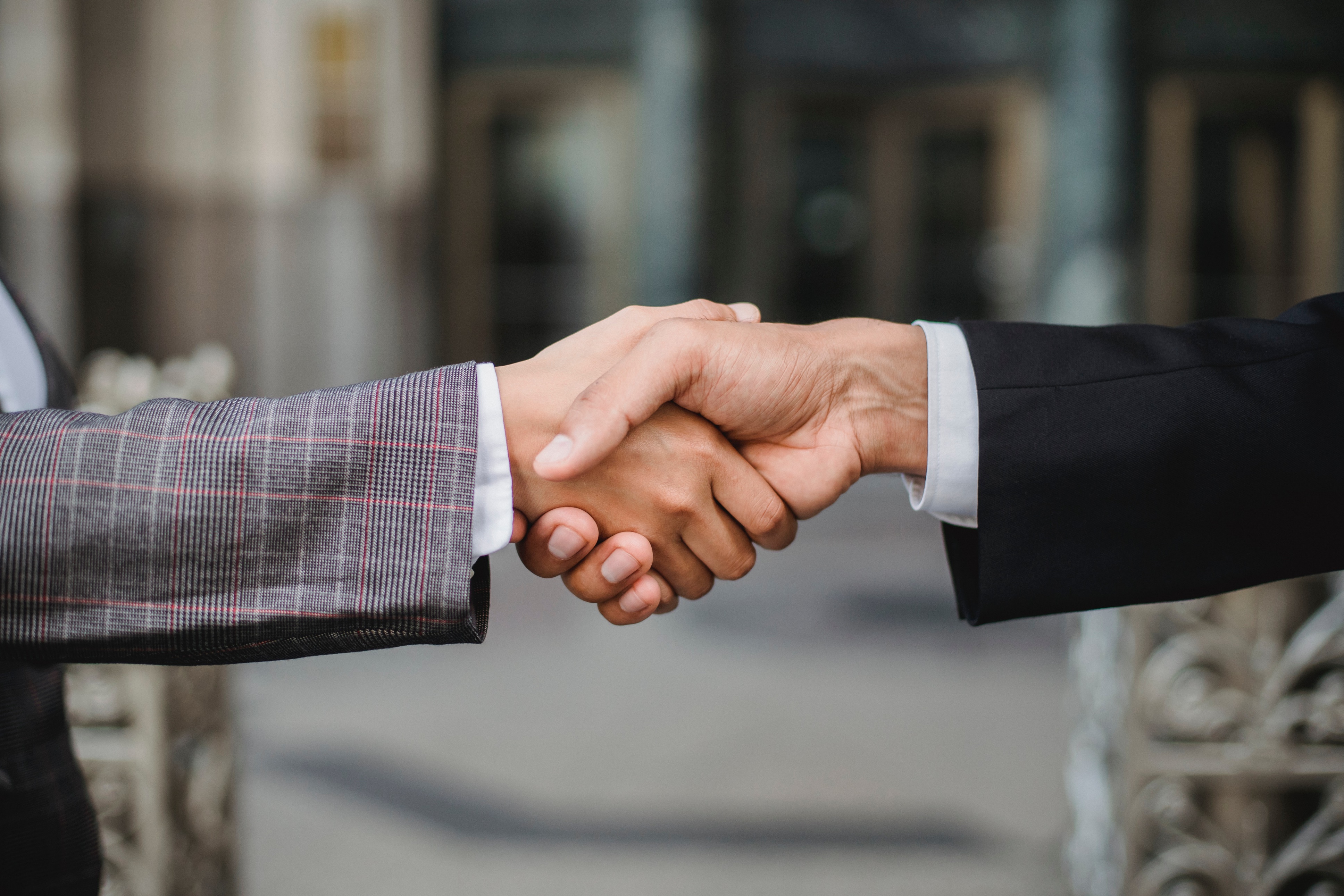 *All durations are inclusive of a 3 month End Point Assessment period. Coming Soon…  *please note that all information is correct at the time of printing. Professional Services  Apprenticeship Level Duration Start Delivery Method Customer Service Practitioner 2 16 monthsAnytime Workplace Business Administrator 3 21 monthsAnytime Workplace Accounts or Finance Assistant216 monthsSeptemberOnline/Blended DeliveryAssistant Accountant 3 21 monthsSeptemberOnline/Blended DeliveryTeam Leader/Supervisor 3 21 monthsAnytimeOnline/Blended DeliveryOperations and Departmental Manager 5 30 monthsAnytime Online/Blended DeliveryHairdressing Professional 227 months SeptemberDay ReleaseEarly Years Lead Practitioner527 MonthsSeptemberDay ReleaseEducation Education Education Education Education ApprenticeshipLevel Duration Start Delivery Method Teaching Assistant 3 21 months Anytime Workplace Construction and Building Services  Apprenticeship Level Duration Start Delivery Method Carpentry & Joinery (Site Carpenter) 2 27 months September Day Release Craft Carpentry & Joinery318 monthsSeptemberDay Release Installation & Maintenance Electrician 3 48 months September Day Release Plumbing and Heating Technician 3 51 months September Day Release Property Maintenance Operative (PMO)227 monthsSeptember Day Release Construction site Supervisor 439 monthsSeptemberDay Release Construction design & build technician 439 monthsSeptemberDay Release Engineering  Apprenticeship Level Duration Start Delivery Method General Welder 2 21 months January Day Release Maintenance and Operations Engineering Technician 3 39 monthsSeptember Day Release Engineering Technician – Mechatronics 3 45 months September Day Release Machining Technician3 45 months September Day Release Engineering Technician – Marine 3 45 months September Day Release Engineering Technician - Product Design and Development345 months September Day Release Engineering Technician - Technical Support 345 months September Day Release Engineering Fitter345 monthsSeptemberDay ReleaseEngineering Manufacturing Technician427-45 monthsSeptember Day ReleaseAutomation & controls Engineering technician451 monthsSeptember Day ReleaseMotor Vehicle  Apprenticeship Level Duration StartDelivery MethodAutocare Technician 2 33 months SeptemberDay Release Motor Vehicle Service and Technician (Light) 3 39 monthsSeptember Day Release Creative ArtsCreative ArtsCreative ArtsCreative ArtsCreative ArtsApprenticeshipLevel Duration Start Delivery Method Garment Maker3 27 monthsSeptemberBlock releaseTransport & Logistics  Apprenticeship Level Duration Start Delivery Method Large Goods Vehicle Driver 2 16 monthsAnytime Workplace Supply Chain Warehouse Operative  2 16 monthsAnytime Workplace International Freight Forwarding Specialist 3 21 months Anytime Workplace Transport and warehouse operations supervisor 316 monthsAnytime Workplace Apprenticeship Level Duration Expected to be delivered fromDelivery Method 